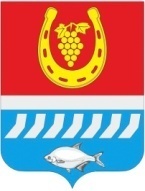 администрациЯ Цимлянского районаПОСТАНОВЛЕНИЕ__.12.2019	                                             № __				     г. ЦимлянскВ связи с кадровыми изменениями, Администрация Цимлянского районаПОСТАНОВЛЯЕТ:1. Внести в постановление Администрации Цимлянского района от 19.02.2019 № 97 «О создании муниципальной общественной комиссии по обеспечению реализации приоритетного проекта «Формирование комфортной городской среды» на территории Цимлянского района» изменения, изложив приложение № 1 в новой редакции, согласно приложению.2.  Опубликовать настоящее постановление в общественно-политической газете «Придонье» Цимлянского района и разместить на официальном сайте Администрации Цимлянского района в информационно-телекоммуникационной сети «Интернет».3. Контроль за выполнением постановления возложить на заместителя главы Администрации Цимлянского района по строительству, ЖКХ и архитектуре Полежаева С.В.Глава АдминистрацииЦимлянского района                                                                        В.В. СветличныйПостановление вноситотдел строительства и муниципального хозяйства Администрации районаПриложение к постановлению Администрации Цимлянского районаот __.12.2019 № __СОСТАВмуниципальной общественной комиссии по обеспечению реализации
приоритетного проекта «Формирование комфортной городской среды» на территории Цимлянского района (далее – муниципальная общественная комиссия)Управляющий  делами                                                                               А.В. КуликО внесении изменений в постановления Администрации Цимлянского района 19.02.2019 № 97 «О создании муниципальной общественной комиссии по обеспечению реализации приоритетного проекта «Формирование комфортной городской среды» на территории Цимлянского района»Председатель муниципальной 
общественной комиссии:Председатель муниципальной 
общественной комиссии:Председатель муниципальной 
общественной комиссии:Светличный Владимир Валентинович-глава Администрации Цимлянского района.Заместители председателя муниципальной общественной комиссии:Кузина Светлана Николаевна-заместитель главы Администрации Цимлянского района по социальной сфере.Полежаев Сергей Викторович-заместитель главы Администрации Цимлянского района по строительству, ЖКХ и архитектуре.Секретарь муниципальной общественной комиссии:Ковалев Александр Александрович-ведущий специалист отдела строительства и муниципального хозяйства.Члены муниципальной общественной комиссии:Кучкин Николай Николаевич
-главный специалист по физической культуры и спорту отдела культуры Администрации Цимлянского района;Белянко Евгений Петрович-заместитель председателя Собрания депутатов Цимлянского городского поселения четвертого созыва (по согласованию);Блюмкин Александр Семенович-председатель ЦРОО «Союз-Чернобыль» (по согласованию);Васильченко Сергей Александрович-директор ООО «БРАВАС» (по согласованию);Ананьева Татьяна Владимировна-заведующий финансовым отделом Администрации Цимлянского района;Степанова Лариса Михайловна-заведующий отделом культуры Администрации Цимлянского района;Щегольков Никита Александрович-главный специалист - архитектор Администрации Цимлянского района;Перфилова Людмила Петровна-председатель Собрания депутатов – глава Цимлянского района (по согласованию);Кузьмин Виталий Васильевич-председатель ЦР МО РОО ВООВ «Боевое братство» (по согласованию);Назарова Раиса Анатольевна-председатель ЦРО РОО «Всероссийского общества инвалидов» (по согласованию);Наумов Евгений Петрович-руководитель спортивного клуба «Триумф» (по согласованию);Сыропятов Роман Михайлович-начальник сектора ГКУ РО «Казаки Дона» по Цимлянскому району (по согласованию);Токарев Роман Юрьевич-индивидуальный предприниматель (по согласованию);Ульянова Ольга Владимировна-заместитель директора – главного редактора МУП «ИИЦ Придонье» Цимлянского района (по согласованию);Хвостов Александр Викторович-генеральный директор ООО «Триумф» (по согласованию);Чернова Виктория Владимировна-руководитель исполнительного комитета Цимлянского местного отделения ВПП «Единая Россия» (по согласованию);СумцоваГалина Алексеевна-директор МБУК «Цимлянский краеведческий музей» (по согласованию);Подгорный АлександрЛеонидович-житель г. Цимлянска (по согласованию);Федянин Юрий Германович-житель г. Цимлянска (по согласованию);Самсонов Александр Иванович-директор ООО "Рельеф" (по согласованию).